Фильтры газовыеФильтр газовый предназначен для очистки среды от механических примесей. Среда рабочая — Газ природный, воздух с 
температурой не более 50°С и давлением 1,6МПа. Материал основных деталей — латунь ЛЦ40Сд,
материал фильтра для газа — сетка N 014 ТУ 14-4-507-74.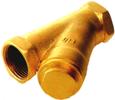 Технические характеристикиФильтры газовые ФНФильтры газовые предназначены для установки на газо¬проводах перед запорно-регулирующей арматурой газого-релочных устройств котлов, теплогенераторов, инфракрасных обогревателей и других газосжигающих установках с целью очистки газа от механических частиц для повышения надёжности и долговечности работы оборудования.
Температура окружающей среды от -60 до +40°С, давление максимальное не более 0,3МПа.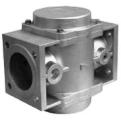 Технические характеристики ФНГрафик зависимости потерь давленияНаименованиеДуL,ммЦена (руб.)фильтр газовый1555175.00фильтр газовый2080290.00фильтр газовый2575320.00НаименованиеДуЦена (руб.)фильтр газовый ФН1-2253000.00фильтр газовый ФН1 1/2-2406700.00фильтр газовый ФН2-250...фильтр газовый ФН2 Ѕ-1653180.00фильтр газовый ФН3-1804750.00